УкраїнаЧОРНОМОРСЬКИЙ   МІСЬКИЙ  ГОЛОВАР О З П О Р Я Д Ж Е Н Н Я     12.04.2023                                                              58-кПро призначенняОлени ПУЧКОВОЇВідповідно до Закону України «Про місцеве самоврядування в Україні», Закону України «Про службу в органах місцевого самоврядування», частини п’ятої та абзацу другого частини сьомої статті 10 Закону України «Про правовий режим воєнного стану», постанови Кабінету Міністрів України від 09 березня 2006 року №268 «Про упорядкування структури та умов оплати праці працівників апарату органів виконавчої влади, органів прокуратури, судів та інших органів»Міський голова                     	                                          Василь ГУЛЯЄВЗ розпорядженням ознайомлена :ПУЧКОВУОленуКостянтинівну -ПРИЗНАЧИТИ з 14 квітня 2023 року на посаду спеціаліста 1 категорії сектору виплат відділу грошових виплат і компенсацій управління соціальної політики Чорноморської міської ради Одеського району Одеської області, на період відсутності основного працівника Лукі О.В. до її фактичного виходу з відпустки, у період дії воєнного стану без конкурсного відбору за основним місцем роботи, з посадовим окладом згідно штатного розкладу і надбавкою в розмірі 50 відсотків посадового окладу з урахуванням надбавки за ранг та вислуги років посадової особи місцевого самоврядування.Присвоїти ПУЧКОВІЙ О.К. 13 ранг 6 категорії посадової особи місцевого самоврядування.Підстава: заява Пучкової О.К.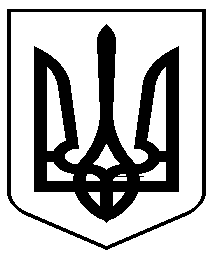 